2023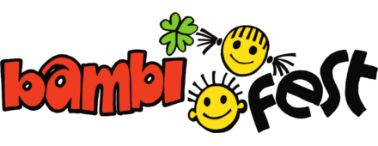 Prezentace na pódiu, pódiová vystoupeníVážení přátelé,přijměte naše nejupřímnější pozvání na tradiční akci pro děti a mládež s  názvem BAMBIFEST. Jedná se o akci, zaměřenou na prezentaci činnosti dětských a mládežnických spolků a dalších organizací, které organizují volný čas dětí a mládeže a  prezentaci kulturních a uměleckých činností. BAMBIFEST přináší zvýšení povědomí veřejnosti o nabízených aktivitách pro děti a mládež a zvýšení zájmu dětí a mládeže o jejich pravidelné navštěvování. Více informací na http://budejovice.bambifest.cz/ .V Českých Budějovicích akce proběhne ve dnech 12. - 13. 5. 2023 (pátek – sobota).22. ročník akce se bude konat u Sportovní haly v Českých Budějovicích. Chtěli bychom opět oslovit a pozvat co nejvíce souborů tanečních, hudebních, recitačních, dramatických, sportovních aj., které svým vystoupením obohatí, zpestří a oživí program celé akce. Jako v předchozích letech bude opět zajištěno zastřešené stabilní podium (délka 8 m, hloubka 6 m, výška 80 cm a profesionální zvukařské vybavení.Nejde o perfektní umělecký výkon, ale o to představit se široké veřejnosti. Pro mnohé účinkující se většinou jedná o první vystoupení na pódiu před diváky. Zasíláme Vám přihlášku k účasti na pódiových vystoupeních. Dovolujeme si Vás požádat o vyplnění přihlášky s konkrétním popisem vystoupení a zaslání nejpozději  do 1.5.2023 na e-mail kancelar@radambuk.cz. Věříme, že jste si datum poznamenali do kalendáře a těšíme se na setkání na BAMBIFESTU.Kontakt: RADAMBUK- Rada dětí a mládeže Jihočeského kraje z.s.Sídlo: Husova tř.45, 370 05 České BudějoviceE-mail: info@radambuk.cz, kancelar@radambuk.cz		Tel.: 775 644 101, 775 644 003IČ: 26516519						Bankovní spojení: 2300816799/20102023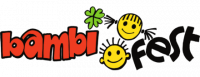 ZÁVAZNÁ PŘIHLÁŠKA – prezentace na pódiu, pódiová vystoupeníV....................................dne:.................2023			Jméno, příjmení a podpis vedoucího souboru:			…………………………….............................................Název organizace: Název souboru: Název vystoupení: Kontakt na vedoucího souboru  - Tel./mobil :                                                                             E-mail :Počet účinkujících:                          Délka vystoupení v min.:  Čas na přípravu scény:                     Čas pro odklizení scény: Přestávky během vystoupení (úprava scény…)    Převažující charakter vystoupení :Hudba :Pěvecký sbor                                  FolkLidová hudba                                 CountryJinéTanec :Společenské tance                        Rock’n’roll                   BaletFolklór                                          Country tance               Moderní tanecJinéDivadlo :Hraná scénka                               Loutkové divadloPohádka pro děti                          Maňáskové divadlo                JinéPohybové aktivity :Aerobic:                                         Jevištní pohyb. hry          bojová uměníJiné :Technické zabezpečení vystoupeníPotřebujete šatnu :                  ano         ne    specifikujte :Technické požadavky na zvukařeInformace pro moderátoraSlovní charakteristika vystoupení včetně jeho autorů, ocenění…vše co si přejete, aby o vašem vystoupení řekl moderátor programu. Využijte této možnosti se zviditelnit.Časové možnostiOznačte prosím časy, které Vám nejlépe vyhovují. V případě, že vystupujete více dní, označte všechny časy, kdy můžete vystupovat a uveďte maximální počet vystoupení. Pokusíme se vyhovět Vašim požadavkům. V případě velkého zájmu o jeden časový blok, mají přednost členské spolky RADAMBUK. Pátek 12.5.202313 .00 – 14:00 hod.14 .00 – 15:00 hod.15 .00 – 16:00 hod.16 .00 – 17:30 hod.Sobota 13.5.20239:00  – 10:00 hod.10:00 – 11:00 hod.11:00 – 12:00 hod.12 .00 – 13:00 hod.13 .00 – 14:00 hod.14 .00 – 15:00 hod.15 .00 – 16:00 hod.16 .00 – 17:00 hod.